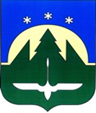 Городской округ Ханты-МансийскХанты-Мансийского автономного округа – ЮгрыДУМА ГОРОДА ХАНТЫ-МАНСИЙСКАРЕШЕНИЕ№ 449-VI РД		                                                         Принято								25 сентября 2020 годаО награжденииРассмотрев ходатайства организаций о представлении к награждению, руководствуясь Решением Думы города Ханты-Мансийска от 30 января 2017 года № 78-VI РД «О наградах города Ханты-Мансийска», частью 1 статьи 69 Устава города Ханты-Мансийска,Дума города Ханты-Мансийска РЕШИЛА:Наградить Почетной грамотой Думы города Ханты-Мансийска:За безупречный и плодотворный труд, профессиональные успехи, личный вклад в дело воспитания и образования подрастающего поколения
и в связи с профессиональным праздником Днем учителя:АКСЕНОВУ Валентину Георгиевну, учителя начальных классов муниципального бюджетного общеобразовательного учреждения «Средняя общеобразовательная школа № 8»;ЖИГАЧ Ольгу Валерьевну, учителя начальных классов муниципального бюджетного общеобразовательного учреждения «Гимназия № 1»;КАЙГОРОДОВУ Наталью Александровну, старшего воспитателя муниципального бюджетного дошкольного образовательного учреждения «Центр развития ребенка – детский сад № 7 «Ёлочка»;НОВИКОВУ Наталью Владимировну, учителя начальных классов муниципального бюджетного общеобразовательного учреждения «Средняя общеобразовательная школа № 8»;ТАБАКОВУ Ольгу Олеговну, учителя английского языка муниципального бюджетного общеобразовательного учреждения «Гимназия № 1»;ТОМША Наталью Ивановну, учителя русского языка и литературы муниципального бюджетного общеобразовательного учреждения «Средняя общеобразовательная школа с углубленным изучением отдельных
предметов № 3».1.2)	За успехи, достигнутые в работе, высокое профессиональное мастерство и в связи с празднованием 90-летия со Дня образования                   Ханты-Мансийского автономного округа – Югры»:НИКОЛАЕВА Дмитрия Михайловича, инженера отдела контроля капитального строительства и реконструкции объектов казенного учреждения Ханты-Мансийского автономного округа – Югры «Управление капитального строительства».2.	Наградить Благодарственным письмом Думы города
Ханты-Мансийска:2.1)	За профессиональные успехи, пропаганду здорового образа жизни в городе Ханты-Мансийске и в связи с празднованием 75-летия со дня образования профилактической службы в автономном округе:КАЙ Ирину Петровну, фельдшера отдела организационно-методического обеспечения профилактической работы бюджетного учреждения                         Ханты-Мансийского автономного округа – Югры «Центр медицинской профилактики»;РАЗИНКИНА Дмитрия Александровича, ведущего экономиста планово-экономического отдела бюджетного учреждения Ханты-Мансийского автономного округа – Югры «Центр медицинской профилактики»;СПИЦИНУ Валерию Анатольевну, ведущего специалиста по кадрам бюджетного учреждения Ханты-Мансийского автономного округа – Югры «Центр медицинской профилактики»;ФОМИНА Виталия Владимировича, ведущего инженера-программиста отдела информационных технологий бюджетного учреждения                            Ханты-Мансийского автономного округа – Югры «Центр медицинской профилактики».2.2)	За многолетний добросовестный труд, высокий профессионализм, личный вклад в дело охраны здоровья населения города Ханты-Мансийска                 и в связи с 85-летием со дня образования казенного учреждения                         Ханты-Мансийского автономного округа – Югры «Ханты-Мансийский клинический противотуберкулезный диспансер»:АКИМОВА Александра Сергеевича, заведующего эндоскопическим кабинетом, врача-эндоскописта казенного учреждения Ханты-Мансийского автономного округа – Югры «Ханты-Мансийский клинический противотуберкулезный диспансер».  2.3)	За безупречный и плодотворный труд, профессиональные успехи, личный вклад в дело воспитания и образования подрастающего поколения                 и в связи с профессиональным праздником Днем учителя:ВОДЯНЫХ Ольгу Ивановну, учителя истории и обществознания муниципального бюджетного общеобразовательного учреждения «Средняя общеобразовательная школа № 8»;ЕФРЕМОВУ Анжелу Алексеевну, шеф-повара муниципального бюджетного дошкольного образовательного учреждения «Детский сад комбинированного вида № 14 «Берёзка»;КОЛТАШКОВУ Светлану Яковлевну, заместителя заведующего                         по воспитательной работе дошкольного образовательного учреждения «Детский сад № 2 «Дюймовочка»;ЛЕОНЕНКО Ольгу Васильевну, учителя начальных классов муниципального бюджетного общеобразовательного учреждения «Центр образования «Школа – сад №7»;ПИВОВАРЧИК Сергея Филипповича, педагога дополнительного образования муниципального бюджетного учреждения дополнительного образования «Станция юных натуралистов»;ПЯТКОВУ Екатерину Александровну, учителя начальных классов муниципального бюджетного общеобразовательного учреждения «Средняя общеобразовательная школа № 6 имени Сирина Николая Ивановича»;СМЫКОВУ Елену Васильевну, шеф-повара муниципального бюджетного дошкольного образовательного учреждения «Центр развития ребенка – детский сад № 7 «Ёлочка»;СУКОВАТИЦИНУ Ольгу Викторовну, делопроизводителя муниципального бюджетного дошкольного образовательного учреждения «Центр развития ребенка – детский сад № 15 «Страна чудес»;ЮДИНУ Галину Валерьевну, учителя начальных классов муниципального бюджетного общеобразовательного учреждения «Средняя общеобразовательная школа № 4»;ЯКОВЛЕВУ Юлию Владимировну, учителя ИЗО и технологии муниципального бюджетного общеобразовательного учреждения «Средняя общеобразовательная школа № 2».2.4)	За добросовестный труд, высокий профессионализм, личный вклад в развитие финансовой системы органов местного самоуправления города Ханты-Мансийска и в связи с профессиональным праздником Днем финансиста:АЛЕКСЕЕВУ Анастасию  Викторовну, главного специалиста отдела единого казначейского счета Управления казначейского исполнения бюджета Департамента управления финансами Администрации города                                Ханты-Мансийска;ЗАРУБИНУ Альбину Александровну, специалиста-эксперта Контрольно-ревизионного управления Департамента управления финансами Администрации города Ханты-Мансийска;ПАВЛОВУ Анастасию Александровну, специалиста-эксперта отдела методологии Бюджетного управления Департамента управления финансами Администрации города Ханты-Мансийска;СОСНИНУ Надежду Анатольевну, заместителя начальника отдела сводного анализа Бюджетного управления Департамента управления финансами Администрации города Ханты-Мансийска.2.5)	За активное участие в деятельности Всероссийского общественного штаба «Волонтеры Конституции» и неоценимую помощь в организации                        и проведении Общероссийского голосования по поправкам в Конституцию Российской Федерации:КАШИНУ Юлию Викторовну, специалиста-эксперта отдела экономического анализа и ценообразования управления экономического анализа и бюджетного планирования Департамента городского хозяйства Администрации города Ханты-Мансийска.2.6)	За активное участие в деятельности Всероссийского общественного штаба «Волонтеры Конституции» и неоценимую помощь в организации                           и проведении Общероссийского голосования по поправкам в Конституцию Российской Федерации:ГАБИДУЛИНУ Юлию Раисовну, артиста ансамбля муниципального бюджетного учреждения «Культурно-досуговый центр «Октябрь».2.7)	За активное участие в деятельности Всероссийского общественного штаба «Волонтеры Конституции» и неоценимую помощь в организации                        и проведении Общероссийского голосования по поправкам в Конституцию Российской Федерации:БАНК Виктора Сергеевича, начальника отдела по работе с молодежью муниципального бюджетного учреждения «Молодежный центр»;БИЗИНУ Екатерину Валерьевну, специалиста по работе с молодежью отдела занятости и трудоустройства муниципального бюджетного учреждения «Молодежный центр»;ДУЛЬСКУЮ Марину Васильевну, специалиста по работе с молодежью отдела занятости и трудоустройства муниципального бюджетного учреждения «Молодежный центр»;ПУЛИНУ Оксану Николаевну, специалиста по охране труда муниципального бюджетного учреждения «Молодежный центр»;СУДАРЕВУ Снежану Владимировну, начальника отдела занятости                     и трудоустройства муниципального бюджетного учреждения «Молодежный центр»;СУСЛОВУ Наталью Андреевну, специалиста по работе с молодежью отдела по работе с молодежью муниципального бюджетного учреждения «Молодежный центр».2.8)	За активное участие в деятельности Всероссийского общественного штаба «Волонтеры Конституции» и неоценимую помощь в организации                      и проведении Общероссийского голосования по поправкам в Конституцию Российской Федерации:ДИЯНОВУ Елену Сулеймановну, воспитателя по изобразительной деятельности муниципального бюджетного дошкольного образовательного учреждения « Центр развития ребенка – детский сад № 15 «Страна чудес»;ЗЮЗИНУ Александру Николаевну, социального педагога муниципального бюджетного общеобразовательного учреждения «Центр образования «Школа – сад №7 »;КАЛУГИНУ Марию Сергеевну, воспитателя муниципального бюджетного дошкольного образовательного учреждения «Детский сад общеразвивающего вида с приоритетным осуществлением деятельности по социально-личностному направлению развития детей № 18 «Улыбка»;КОЛОБОВУ Наталью Владимировну, воспитателя муниципального бюджетного дошкольного образовательного учреждения «Детский сад общеразвивающего вида с приоритетным осуществлением деятельности                  по социально-личностному направлению развития детей № 18 «Улыбка»;ПЕШЕХОДОВУ Аллу Анатольевну, заместителя заведующего                           по воспитательно-образовательной работе муниципального бюджетного дошкольного образовательного учреждения «Центр развития ребенка – детский сад № 15 «Страна чудес»;ПОХАЛЬЧИШИНУ Анну Зиновьевну, педагога-психолога муниципального бюджетного дошкольного образовательного учреждения «Детский сад комбинированного вида № 14 «Березка»;ПРОСНЕВУ Марию Олеговну, педагога-организатора муниципального бюджетного общеобразовательного учреждения «Средняя общеобразовательная школа № 8»;СЕНИК Ксению Николаевну, учителя физической культуры муниципального бюджетного общеобразовательного учреждения «Центр образования «Школа – сад №7»;СКОРОХОДОВУ Елену Дмитриевну, учителя начальных классов муниципального бюджетного общеобразовательного учреждения «Гимназия           № 1»;СЛИНКИНУ Викторию Александровну, заведующего межшкольным Центром профориентации  муниципального бюджетного учреждения дополнительного образования «Межшкольный учебный комбинат»;ТРОФИМОВУ Елену Викторовну, младшего воспитателя муниципального бюджетного дошкольного образовательного учреждения «Детский сад № 9 «Одуванчик»;ЧАЙКИНУ Луизу Вильдановну, учителя начальных классов муниципального бюджетного общеобразовательного учреждения «Средняя общеобразовательная школа с углубленным изучением отдельных предметов   № 3»;ШМОТЬЕВУ Алену Александровну, специалиста по кадрам муниципального бюджетного учреждения дополнительного образования «Межшкольный учебный комбинат».2.9)	За многолетний добросовестный труд, вклад в социально-экономическое развитие города Ханты-Мансийска и в связи с 23-летием со дня образования акционерного общества «Группа страховых компаний «Югория»: БЕЛУЮ Ирину Георгиевну, Советника генерального директора по работе с регионами акционерного общества «Группа страховых компаний «Югория»;ЖУРАВЛЁВУ Наталью Александровну, Руководителя Федерального контактного центра акционерного общества «Группа страховых компаний «Югория»;ЗУБАРЕВУ Ирину Витальевну, главного бухгалтера бухгалтерии акционерного общества «Группа страховых компаний «Югория»;ИВИКЕЕВУ Евгению Викторовну, Директора Департамента развития продаж акционерного общества «Группа страховых компаний «Югория»;КУЗНЕЦОВУ Светлану Владимировну, Директора Департамента страхового учета акционерного общества «Группа страховых компаний «Югория»;ПОНОМАРЕНКО Сергея Алексеевича, Директора Дирекции информационных технологий акционерного общества «Группа страховых компаний «Югория»;ШИШАЕВА Виталия Михайловича, Руководителя Управления проектной деятельности и процессов Дирекции информационных технологий акционерного общества «Группа страховых компаний «Югория»;ЯЗОВСКИХ Любовь Юрьевну, Директора Сургутского регионального центра развития продаж Югорской региональной дирекции акционерного общества «Группа страховых компаний «Югория».2.10)	За успехи, достигнутые в работе, высокое профессиональное мастерство и в связи с празднованием 90-летия со Дня образования                          Ханты-Мансийского автономного округа – Югры:ЕРАНКИНУ Ирину Викторовну, экономиста планово-экономического отдела казенного учреждения Ханты-Мансийского автономного округа – Югры «Управление капитального строительства»;ЗЫБИНУ Екатерину Александровну, инженера отдела договорной работы казенного учреждения Ханты-Мансийского автономного округа – Югры «Управление капитального строительства»;ЛОГУНОВУ Ольгу Викторовну, юрисконсульта юридического отдела казенного учреждения Ханты-Мансийского автономного округа – Югры «Управление капитального строительства»;СЛИНКИНУ Евгению Игоревну, экономиста планово-экономического отдела казенного учреждения Ханты-Мансийского автономного округа – Югры «Управление капитального строительства»;СОКОЛОВУ Ольгу Георгиевну, инженера отдела контроля капитального строительства и реконструкции объектов «сектор форма 3».Председатель Думыгорода Ханты-Мансийска                                                               К.Л. Пенчуков  Подписано 25 сентября 2020 года